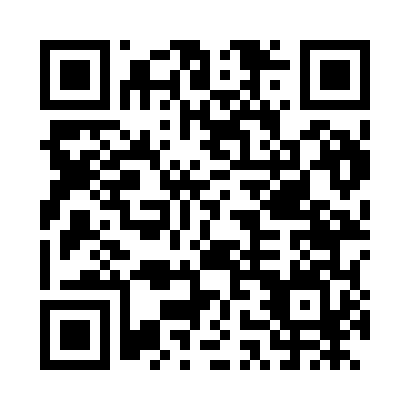 Prayer times for Zou, GreeceMon 1 Jul 2024 - Wed 31 Jul 2024High Latitude Method: Angle Based RulePrayer Calculation Method: Muslim World LeagueAsar Calculation Method: HanafiPrayer times provided by https://www.salahtimes.comDateDayFajrSunriseDhuhrAsrMaghribIsha1Mon4:186:051:206:228:3410:142Tue4:196:051:206:228:3410:133Wed4:206:061:206:228:3410:134Thu4:206:061:206:228:3410:135Fri4:216:071:206:228:3310:126Sat4:226:071:206:228:3310:127Sun4:226:081:216:228:3310:118Mon4:236:091:216:228:3310:119Tue4:246:091:216:228:3210:1110Wed4:256:101:216:228:3210:1011Thu4:266:101:216:228:3210:0912Fri4:276:111:216:228:3110:0913Sat4:276:121:216:228:3110:0814Sun4:286:121:226:228:3110:0715Mon4:296:131:226:228:3010:0716Tue4:306:131:226:228:3010:0617Wed4:316:141:226:218:2910:0518Thu4:326:151:226:218:2910:0419Fri4:336:151:226:218:2810:0320Sat4:346:161:226:218:2810:0321Sun4:356:171:226:208:2710:0222Mon4:366:181:226:208:2610:0123Tue4:376:181:226:208:2610:0024Wed4:396:191:226:198:259:5925Thu4:406:201:226:198:249:5826Fri4:416:201:226:198:239:5727Sat4:426:211:226:188:239:5628Sun4:436:221:226:188:229:5429Mon4:446:231:226:178:219:5330Tue4:456:231:226:178:209:5231Wed4:466:241:226:168:199:51